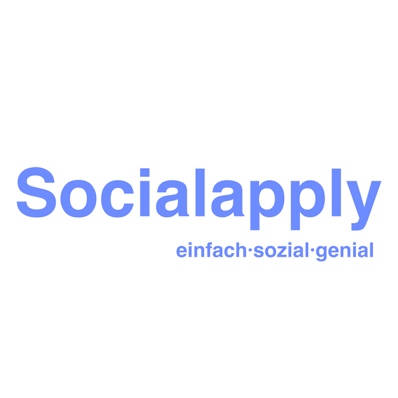 Socialapply Award – TeilnahmeSende Deine Teilnahme an info@socialapply.de.Einsendeschluss: 31.12.2021Bitte gib im Verwendungszweck Deiner E-Mail den Namen Deiner Einrichtung und den Ansprechpartner ein.Bekanntgabe Award Gewinner: 07.01.2022Was kann Dein/Euer Team besonders gut?Worauf seid ihr ganz besonders stolz?Wenn Du die Arbeit in Deiner Einrichtung mit einem Wort beschreiben müsstest, welches wäre das?Was willst Du/Ihr in Eurer Einrichtung noch besser machen?Erzähle uns von Eurem kreativsten Angebot für Kinder!Das war es schon! Wir drücken Dir/Euch fest die Daumen. Sollten wir uns für Deine Einrichtung entscheiden, werden wir Dich via E-Mail kontaktieren.